Analyticom COMET	Datum: 29.04.2024 Vreme: 15:14:02 CEST    Odštampao: Ljubiša Vujčić (11222650)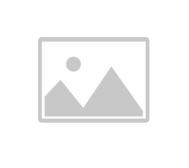 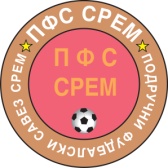 Rezultati I TabelaOrganizacija: (42402) Fudbalski savez područja Sremska MitrovicaTakmičenje: (35875034) Pionirska liga Područnog fudbalskog saveza Srem Zapad 23/24 - 2023/2024Poz.: PozicijaOU: Odigrane utakmiceP: PobedeNereš NerešenoP: PoraziPOS: Postignuti golovi	PRI: Primljeni golovi	GR: Gol razlika	Bod: BodoviAnalyticom COMET - Tabela	Stranica: 1 / 1DomaćiGostiRezultatRADNIČKI (SM)Trgovački1:0SLOGA 1919 ERDEVIKKRUŠEDOL20:3HRTKOVCISREMSKI VITEZOVI RADNIČKI IRIG2:11SLOGAPARTIZAN1:2HAJDUKHAJDUK3:6PSK PUTINCIPODRINJEPoz.KlubOUPNerešPPOSPRIGRBod1.RADNIČKI (SM)17151112311+112462.SLOGA 1919 ERDEVIK17122310826+82383.HAJDUK1611236727+40354.PARTIZAN1611147340+33345.HAJDUK179178563+22286.Trgovački168355331+22277.SREMSKI VITEZOVI RADNIČKI IRIG166374447-3218.SLOGA1751114665-19169.HRTKOVCI1631122780-531010.PODRINJE16211318118-100711.KRUŠEDOL16001621157-136012.PSK PUTINCI00000000